PROGRAM 7-DNIOWEGO RAJDU PN. „WAKACJE NA SZLAKU”ORGANIZOWANEGO PRZEZ ODDZIAŁ MIEJSKI PTTK W RADOMIUW DNIACH 09.07.2019-15.07.2019Ramowy plan dnia:7.00-9.00 – pobudka, przygotowanie śniadania, przygotowanie do wędrówki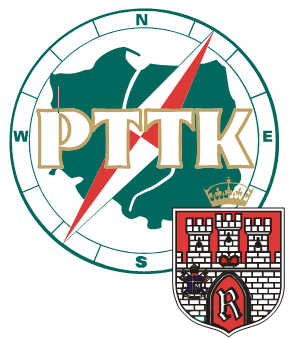 9.00-16.00 – zajęcia terenowe - trasy mają 13-15 km.16.00-17.00 – obiad, czas wolny17.00-21.00 – zajęcia zorganizowane przez wychowawców21.00-22.00 – przygotowanie do snu22.00 – cisza nocnaProgram:
Dzień 1. 09.07.2019 r. – wtorek: „Na dobry początek”.8.00 – zbiórka w szkole, odprawa (zapoznanie z regulaminem, sprawdzenie ekwipunku)9.00 – wyjazd busem do Skarżyska-Kamiennej10.00-14.00 – zajęcia w Zagrodzie Edukacyjnej Wies.Co: Prezentacja zagrody, odwiedziny w koźlarni, stajni 
i kurniku (karmienie  zwierząt). Warsztaty pn. „Z tej mąki będzie chleb”: poznanie różnych rodzajów mąk oraz zakwasu na chleb. Pieczenie pizzy w piecu chlebowym. Gry i zabawy terenowe.14.00 – przejazd do Szydłowca, zakwaterowanie, przydzielenie obowiązków, odpoczynek16.00-17.00 – obiad, czas wolny17.00-20.00 – gry i zabawy sportowo-rekreacyjne, zadania dla uczestników organizowane przez wychowawców20.00-21.00 – kolacja21.00-22.00 – przygotowanie do snu22.00 – cisza nocnaDzień 2. 10.07.2019 r. – środa: „Przygotowanie – rozgrzewka”.7.00 – pobudka, przygotowanie śniadania8.00 – śniadanie, przygotowanie do wędrówki9.00-16.00 – przejście trasy pieszej: Wysoka - Marywil - Krzcięcin – Szydłowiec. Zwiedzanie Muzeum Instrumentów Ludowych w Szydłowcu. Zakupy żywnościowe.16.00-17.00 – obiad, czas wolny17.00-20.00 – gry i zabawy sportowo-rekreacyjne, zadania dla uczestników organizowane przez wychowawców20.00-21.00 – kolacja21.00-22.00 – przygotowanie do snu22.00 – cisza nocna
Dzień 3. 11.07.2019 r. – czwartek: „Trudny teren”.7.00 – pobudka, przygotowanie śniadania8.00 – śniadanie, przygotowanie do wędrówki9.00-16.00 – przejście trasy pieszej: Szydłowiec - Wola Korzeniowa - Barak – Szydłowiec. Na trasie nauka orientacji w terenie, budowy przepraw.16.00-17.00 – obiad, czas wolny17.00-20.00 – gry i zabawy sportowo-rekreacyjne, zadania dla uczestników organizowane przez wychowawców20.00-21.00 – kolacja21.00-22.00 – przygotowanie do snu22.00 – cisza nocna
Dzień 4. 12.07.2019 r. – piątek: „Poznajemy las”.7.00 – pobudka, przygotowanie śniadania8.00 – śniadanie, przygotowanie do wędrówki9.00-16.00 – przejście trasy pieszej: Szydłowiec - Pawłów - Koszorów – Chlewiska  Na trasie zadania 
z rozpoznawania roślin.16.00-17.00 – obiad, czas wolny17.00-20.00 – przygotowanie dokumentacji do odznaki „Turysta przyrodnik”, gry i zabawy sportowo-rekreacyjne, zadania dla uczestników organizowane przez wychowawców20.00-21.00 – kolacja21.00-22.00 – przygotowanie do snu22.00 – cisza nocna
Dzień 5. 13.07.2019 r. – sobota: „Spotkanie z historią”.7.00 – pobudka, przygotowanie śniadania8.00 – śniadanie, przygotowanie do wędrówki9.00-16.00 – Trasa: Chlewiska (zwiedzanie Muzeum techniki. Zabytkowa Huta Żelaza w Chlewiskach oddział Narodowego Muzeum Techniki w Warszawie) - Stefanków - Skłoby - Nowinki - Stefanków-cmentarz. W trakcie wędrówki ognisko - do samodzielnego wykonania.16.00-17.00 – obiad, czas wolny17.00-20.00 – gry i zabawy sportowo-rekreacyjne, wypełnianie książeczek odznak turystyki pieszej, uzupełnianie kroniki20.00-21.00 – kolacja21.00-22.00 – przygotowanie do snu22.00 – cisza nocna
Dzień 6. 14.07.2019 r. – niedziela: „Z mapą i kompasem”.7.00 – pobudka, przygotowanie śniadania8.00 – śniadanie, przygotowanie do wędrówki9.00-16.00 – Trasa: Szydłowiec - gry terenowe w lesie koło schroniska i w mieście. Sprawdzian umiejętności krajoznawczo-turystycznych. Odpoczynek nad zalewem. Udział we mszy świętej w kościele Św. Zygmunta (dla chętnych).16.00-17.00 – obiad, czas wolny17.00-20.00 – gry i zabawy sportowo-rekreacyjne, wypełnianie książeczek odznak turystyki pieszej, uzupełnianie kroniki20.00-21.00 – kolacja21.00-22.00 – przygotowanie do snu22.00 – cisza nocnaDzień 7. 15.07.2019 r. – poniedziałek: „Dzień powrotów”.7.00 – pobudka, przygotowanie śniadania8.00 – śniadanie, porządkowania schroniska, pakowanie9.00-14.00 – wyjazd do Rzeczkowa. Zabawy z FunQuad – przejażdżki quadami, sterowanie samochodami zdalnymi na torach przeszkód, paintball laserowy, paintball tradycyjny – strzelanie do celu, zabawy sportowe na świeżym powietrzu. Ognisko.15.00 – powrót do Radomia
Podczas rajdu uczniowie będą mieli możliwość zdobywania odznak turystycznych:Odznaki turystyki pieszej - kontynuacjaOdznaka Krajoznawcza Ziemi RadomskiejOdznaka „Przyjaciel schronisk młodzieżowych”Odznaka „Na szlakach niepodległości”Odznaka „Turysta przyrodnik”Mazowiecka Odznaka Turystyczna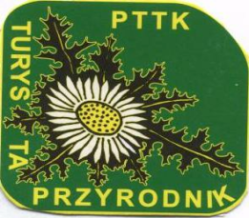 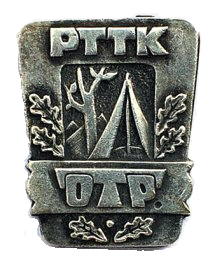 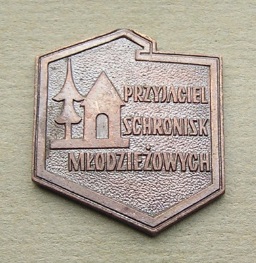 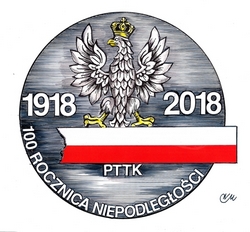 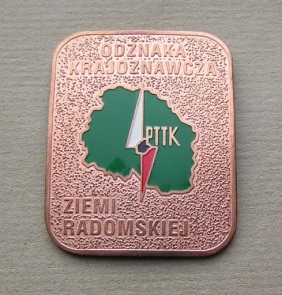 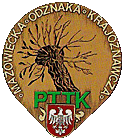 Przedstawiony program może ulec modyfikacji ze względów niezależnych od organizatorów (np. warunki pogodowe). 